Муниципальное бюджетное общеобразовательное учреждение                                                                                           «Основная общеобразовательная школа № 2 ст. Кардоникской»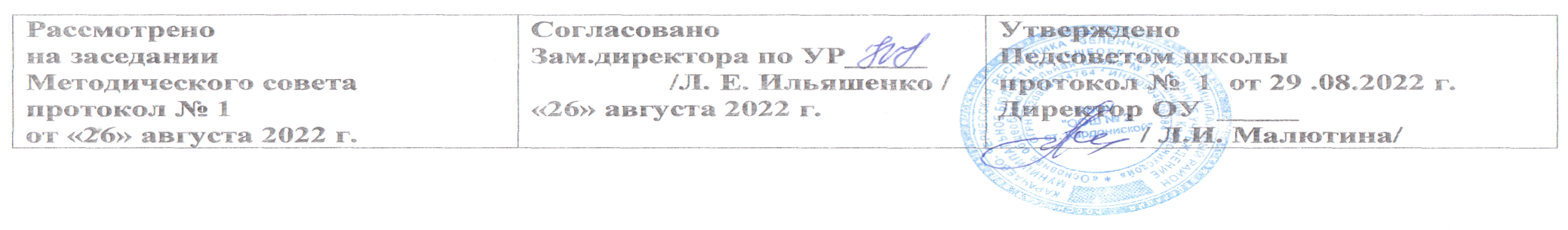                                                                    Рабочая учебная программа	                                       учебного курса родной русский язык                                           основное общее образование, 7 классРабочая  программа разработана на основе требований федерального государственного образовательного стандарта основного общего образования к результатам освоения основной образовательной программы основного общего образования по учебному предмету «Русский родной язык», входящему в образовательную область «Родной язык и  родная литература».                                                                                                               Рабочую учебную программу                                                                                                                                    разработала: учитель русского языка  и литературы                                                                                                                                                                                                  Шкрабоцкая Людмила Алексеевна                                                                                 2022- 2023 уч. годПояснительная запискаЦели изучения учебного предмета «Русский родной язык»Программа учебного предмета «Русский родной язык» разработана для функционирующих в субъектах Российской Федерации образовательных организаций, реализующих наряду с обязательным курсом русского языка изучение русского языка как родного языка обучающихся. Содержание программы ориентировано на сопровождение и поддержку основного курса русского языка, обязательного для изучения во всех школах Российской Федерации, и направлено на достижение результатов освоения основной образовательной программы основного общего образования по русскому языку, заданных соответствующим федеральным государственным образовательным стандартом. В то же время цели курса русского языка в рамках образовательной области «Родной язык и родная литература» имеют свою специфику, обусловленную дополнительным по своему содержанию характером курса, а также особенностями функционирования русского языка в разных регионах Российской Федерации. В соответствии с этим в курсе русского родного языка актуализируются следующие цели: воспитание гражданина и патриота; формирование представления о русском языке как духовной, нравственной и культурной ценности народа; осознание национального своеобразия русского языка; формирование познавательного интереса, любви, уважительного отношения к русскому языку, а через него – к родной культуре; воспитание ответственного отношения к сохранению и развитию родного языка, формирование волонтёрской позиции в отношении популяризации родного языка; воспитание уважительного отношения к культурам и языкам народов России; овладение культурой межнационального общения; совершенствование коммуникативных умений и культуры речи, обеспечивающих свободное владение русским литературным языком в разных сферах и ситуациях его использования; обогащение словарного запаса и грамматического строя речи учащихся; развитие готовности и способности к речевому взаимодействию и взаимопониманию, потребности в речевом самосовершенствовании… расширение знаний о таких явлениях и категориях современного русского литературного языка, которые обеспечивают его нормативное, уместное, этичное использование в различных сферах и ситуациях общения; о стилистических ресурсах русского языка; об основных нормах русского литературного языка; о национальной специфике русского языка и языковых единицах, прежде всего о лексике и фразеологии с национально-культурной семантикой; о русском речевом этикете; совершенствование умений опознавать, анализировать, классифицировать языковые факты, оценивать их с точки зрения нормативности, соответствия ситуации и сфере общения; умений работать с текстом, осуществлять информационный поиск, извлекать и преобразовывать необходимую информацию; развитие проектного и исследовательского мышления, приобретение практического опыта исследовательской работы по русскому языку, воспитание самостоятельности в приобретении знаний.Место учебного предмета «Русский родной язык» в учебном планеПрограмма по русскому родному языку составлена на основетребований к предметным результатам освоения основной образовательнойпрограммы, представленной в Федеральном государственномобразовательном стандарте основного общего образования, и рассчитана наобщую учебную нагрузку в объёме  306 часов.Общая характеристика учебного предмета «Русский родной язык»Русский язык – государственный язык Российской Федерации, средство межнационального общения и консолидации народов России, основа  формирования гражданской идентичности в поликультурном обществе.Русский язык является родным языком русского народа, основой его духовной культуры. Он формирует и объединяет нацию, связывает поколения, обеспечивает преемственность и постоянное обновление национальной культуры. Изучение русского языка и владение им – могучее средство приобщения к духовному богатству русской культуры и литературы, основной канал социализации личности, приобщения её к  культурно-историческому опыту человечества. Родной язык, выполняя свои базовые функции общения и выражения мысли, обеспечивает межличностное и социальное взаимодействие людей, участвует в формировании сознания, самосознания и мировоззрения личности, является важнейшим средством хранения и передачи информации, культурных традиций и истории народа, говорящего на нём. Высокий уровень владения родным языком определяет способность аналитически мыслить, успешность в овладении способами интеллектуальной  деятельности, умениями убедительно выражать свои мысли и точно понимать мысли других людей, извлекать и анализировать информацию из различных текстов, ориентироваться в ключевых проблемах современной жизни и в мире духовно-нравственных ценностей. Как средство познания действительности русский родной язык обеспечивает развитие интеллектуальных и творческих способностей ребёнка, развивает его абстрактное мышление, память и воображение, формирует навыки самостоятельной учебной деятельности, самообразования и самореализации личности.Обучение русскому родному языку совершенствует нравственную и коммуникативную культуру ученика. Будучи формой хранения и усвоения  различных знаний, русский язык неразрывно связан со всеми школьными предметами; имея при этом особый статус, он является не только объектом изучения, но и средством обучения. Уровень владения родным русским языком влияет на качество усвоения всех других школьных предметов, а в дальнейшем способствует овладению будущей профессией.Содержание курса «Русский родной язык» направлено на удовлетворение потребности обучающихся в изучении родного языка как инструмента познания национальной культуры и самореализации в ней.Учебный предмет «Русский родной язык» не ущемляет прав тех обучающихся, кто изучает иные (не русский) родные языки. Поэтому учебное время, отведённое на изучение данной дисциплины, не может рассматриваться как время для углублённого изучения основного курса «Русский язык».В содержании курса «Русский родной язык» предусматривается расширение сведений, имеющих отношение не к внутреннему системному устройству языка, а к вопросам реализации языковой системы в речи‚ внешней стороны существования языка: к многообразным связям русского языка с цивилизацией и культурой, государством и обществом.                                                                               Программа учебного предмета отражает социокультурный контекст существования русского языка, в частности те языковые аспекты, которые обнаруживают прямую, непосредственную культурно-историческую обусловленность. Важнейшими задачами курса являются приобщение обучающихся к фактам русской языковой истории в связи с историей русского народа; формирование представлений школьников о сходстве и различиях русского и других языков в контексте богатства и своеобразия языков, национальных традиций и культур народов России и мира; расширение представлений о русской языковой картине мира, о национальном языке как базе общезначимых нравственно-интеллектуальных ценностей, поведенческих стереотипов и т. п., что способствует воспитанию патриотического чувства, гражданственности, национального самосознания и уважения к языкам и культурам других народов нашей страны и мира.                                                                             Содержание курса направлено на формирование представлений о языке как живом, развивающемся явлении, о диалектическом противоречии подвижности и стабильности как одной из основных характеристик литературного языка, что способствует преодолению языкового нигилизма учащихся, пониманию важнейших социокультурных функций языковой кодификации.Программой предусматривается расширение и углубление межпредметного взаимодействия в обучении русскому родному языку не только в филологических предметных областях, но и во всём комплексе изучаемых дисциплин естественно-научного и гуманитарного циклов.Основные содержательные линии программы учебного предмета«Русский родной язык»                                                                                                                                                         Школьный курс русского родного языка опирается на содержание основного курса, представленного в образовательной области «Русский язык и литература», сопровождает и поддерживает его. Основные содержательные  линии настоящей программы (блоки программы) соотносятся с основными содержательными линиями основного курса русского языка, но не дублируют их и имеют преимущественно прарактико-ориентированный характер. В соответствии с этим в программе выделяются следующие блоки. В первом блоке «Язык и культура» представлено содержание, изучение которого позволит раскрыть взаимосвязь языка и истории, языка и материальной и духовной культуры русского народа, национальнокультурную специфику русского языка, обеспечит овладение нормами русского речевого этикета в различных сферах общения, выявление общего и специфического в языках и культурах русского и других народов России и мира, овладение культурой межнационального общения.                                                                                               Второй блок «Культура речи» ориентирован на формирование у учащихся ответственного и осознанного отношения к использованию русского языка во всех сферах жизни, повышение речевой культуры подрастающего поколения, практическое овладение культурой речи (навыками сознательного использования норм современного русского литературного языка для создания правильной речи и конструирования речевых высказываний в устной и письменной форме с учётом требований уместности, точности, логичности, чистоты, богатства и выразительности); а также на понимание вариантов норм, развитие потребности обращаться к нормативным словарям современного русского литературного языка и совершенствование умений пользоваться ими.                    В третьем блоке «Речь. Речевая деятельность. Текст» представлено содержание, направленное на совершенствование видов речевой деятельности в их взаимосвязи и культуры устной и письменной речи, а также на развитие базовых умений и навыков использования языка в жизненно важных для школьников ситуациях общения: умений определять цели коммуникации, оценивать речевую ситуацию, учитывать  коммуникативные намерения партнёра, выбирать адекватные стратегии ткоммуникации, понимать, анализировать и создавать тексты разных функционально-смысловых типов, жанров, стилистической принадлежности. Требования к результатам освоения примерной программы основного общего образования по русскому родному языкуИзучение предметной области «Родной язык и родная литература»должно обеспечивать: воспитание ценностного отношения к родному языку и литературе на родном языке как хранителю культуры, включение в культурно-языковое поле своего народа; приобщение к литературному наследию своего народа; формирование причастности к свершениям и традициям своего народа; осознание исторической преемственности поколений, своей ответственности за сохранение культуры народа; обогащение активного и потенциального словарного запаса, развитие у обучающихся культуры владения родным языком во всей полноте его функциональных возможностей в соответствии с нормами устной и письменной речи, правилами речевого этикета; получение знаний о родном языке как системе и как развивающемся явлении, о его уровнях и единицах, о закономерностях его функционирования, освоение базовых понятий лингвистики, формирование аналитических умений в отношении языковых единиц и текстов разных функционально-смысловых типов и жанров.Предметные результаты изучения учебного предмета «Русский родной язык» на уровне основного общего образования должны бытьПредметные результаты изучения учебного предмета «Русский родной язык» на уровне основного общего образования должны быть ориентированы на применение знаний, умений и навыков в учебныхситуациях и реальных жизненных условиях и отражать:1. Понимание взаимосвязи языка, культуры и истории народа,говорящего на нём: осознание роли русского родного языка в жизни общества и государства,в современном мире; осознание роли русского родного языка в жизни человека; осознание языка как развивающегося явления, взаимосвязи исторического развития языка с историей общества; осознание национального своеобразия, богатства, выразительности русского родного языка; понимание и истолкование значения слов с национально-культурным компонентом, правильное употребление их в речи; понимание особенностей употребления слов с суффиксами субъективной оценки в произведенияхустного народного творчества и произведениях художественной литературыумение охарактеризовать слова с точки зрения происхождения: исконно русские и заимствованные; понимание процессов заимствования лексики как результата взаимодействия национальных культур; умение распознавать и характеризовать с помощью словарей заимствованные слова по языку-источнику (из славянских и неславянских языков), времени вхождения (самые древние и более поздние); понимание особенностей старославянизмов и умение распознавать их, понимание роли старославянского языка в развитии русского литературного языка; понимание стилистических различий старославянизмов и умение датьстилистическую характеристику старославянизмов (стилистически нейтральные, книжные, устаревшие); понимание роли заимствованной лексики в современном русском языке; распознавание с помощью словарей слов, заимствованных русским языком из языков народов России и мира; понимание общих особенностей освоения иноязычной лексики; определение значения лексических заимствований последних десятилетий; целесообразное употребление иноязычных слов; понимание причин изменений в словарном составе языка, перераспределения пластов лексики между активным и пассивным запасом слов; умение определять значения устаревших слов с национально-культурнымкомпонентом; умение определять значения современных неологизмов и характеризоватьих по сфере употребления и стилистической окраске; умение определять различия между литературным языком и диалектами;осознание диалектов как части народной культуры; понимание национальнокультурного своеобразия диалектизмов; осознание изменений в языке как объективного процесса; понимание внешних и внутренних факторов языковых изменений; наличие общего представления об активных процессах в современном русском языке; соблюдение норм русского речевого этикета; понимание национальной специфики русского речевого этикета по сравнению с речевым этикетом других народов; приобретение опыта использования словарей, в том числе мультимедийных, учитывая сведения о назначении конкретного вида словаря, особенностях строения его словарной статьи: толковых словарей, словарей устаревших слов, словарей иностранных слов, фразеологических словарей, этимологических фразеологических словарей, словарей пословиц и поговорок, крылатых слов и выражений; учебных этимологических словарей; словарей синонимов, антонимов; словарей эпитетов, метафор и сравнений.2. Овладение основными нормами русского литературного языка (орфоэпическими, лексическими, грамматическими, стилистическими), нормами речевого этикета; приобретение опыта использованияязыковых норм в речевой практике при создании устных и письменных высказываний; стремление к речевому самосовершенствованию, овладение основными стилистическими ресурсами лексики ифразеологии языка: осознание важности соблюдения норм современного русского литературного языка для культурного человека; умение проводить анализ и оценивание с точки зрения норм современного русского литературного языка чужой и собственной речи; корректировка речи с учётом её соответствия основным нормамлитературного языка; соблюдение на письме и в устной речи норм современного русского литературного языка и правил речевого этикета;  обогащение активного и потенциального словарного запаса, расширениеобъёма используемых в речи грамматических средств для свободноговыражения мыслей и чувств на родном языке адекватно ситуации и стилю общения; стремление к речевому самосовершенствованию; формирование ответственности за языковую культуру как общечеловеческую ценность; осознанное расширение своей речевой практики, развитие культуры использования русского языка, способности оценивать свои языковые умения, планировать и осуществлять их совершенствование и развитие; соблюдение основных орфоэпических и акцентологических нормсовременного русского литературного языка: произношение имён существительных‚ прилагательных, глаголов‚ полных причастий‚ кратких форм страдательных причастий прошедшего времени‚ деепричастий‚ наречий; произношение гласных [э]‚ [о] после мягких согласных и шипящих; безударный [о] в словах иностранного происхождения; произношение парных по твёрдости-мягкости согласных перед [э] в словах иностранного происхождения; произношение безударного [а] после ж и ш; произношение сочетания чн и чт; произношение женских отчеств на -ична, -инична; произношение твёрдого [н] перед мягкими [фʼ] и [вʼ]; произношение мягкого [нʼ] перед ч и щ; постановка ударения в отдельных грамматических формах имён существительных, прилагательных глаголов (в рамках изученного); в словоформах с непроизводными предлогами‚ в заимствованных словах; осознание смыслоразличительной роли ударения на примере омографов; осознание произносительных различий в русском языке, обусловленных темпом речи и стилями речи; различение вариантов орфоэпической и акцентологической нормы;употребление слов с учётом произносительных вариантов орфоэпической нормы; употребление слов с учётом стилистических вариантов орфоэпической нормы; понимание активных процессов в области произношения и ударения; соблюдение основных лексических норм современного русского литературного языка: правильность выбора слова, максимально соответствующего обозначаемому им предмету или явлению реальной действительности; соблюдение норм употребления синонимов‚ антонимов‚ омонимов‚ паронимов; употребление слова в соответствии с его лексическим значением и требованием лексической сочетаемости; употребление терминов в научном стиле речи‚ в публицистике, художественной литературе, разговорной речи; опознавание частотных примеров тавтологии и плеоназма; распознавание слов с различной стилистической окраской; употребление имён существительных, прилагательных, глаголов с учётом стилистических норм современного русского литературного языка; употребление синонимов, антонимов‚ омонимов с учётом стилистических норм современного русского литературного языка; различение типичных речевых ошибок; редактирование текста с целью исправления речевых ошибок; выявление и исправление речевых ошибок в устной речи; соблюдение основных грамматических норм современного русского литературного языка:  употребление сложных существительных, имён собственных (географических названий), аббревиатур‚ обусловленное категорией рода; употребление заимствованных несклоняемых имён существительных;склонение русских и иностранных имён и фамилий, названий географических объектов; употребление отдельных грамматических форм имён существительных, прилагательных (в рамках изученного); склонение местоимений‚ порядковых и количественных числительных; употребление отдельных форм имен существительных в соответствии с типом склонения, родом, принадлежностью к разряду одушевлённости неодушевлённости; употребление форм множественного числа имени существительного (в том числе форм именительного и родительного падежа множественного числа); форм 1-го лица единственного числа настоящего и будущего времени глаголов, форм повелительного наклонения глаголов;формообразование глаголов совершенного и несовершенного вида; употребление имён прилагательных в формах сравнительной степени‚ в краткой форме; употребление в речи однокоренных слов разных частей речи; согласование сказуемого с подлежащим, имеющим в своем составе количественно-именное сочетание; согласование сказуемого с подлежащим, выраженным существительным со значением лица женского пола; согласование сказуемого с подлежащим, выраженным сочетанием числительного и существительного; согласование определения в количественно-именных сочетаниях с числительными; построение словосочетаний по типу согласования; управление предлогов благодаря, согласно, вопреки; употребление предлогов о‚ по‚ из‚ с в составе словосочетания; употребление предлога по с  количественными числительными в словосочетаниях с распределительным значением; построение простых предложений с причастными и деепричастнымиоборотами‚ предложений с косвенной речью‚ сложных предложений разных видов; определение типичных грамматических ошибок в речи; различение вариантов грамматической нормы: литературных и разговорных форм именительного падежа множественного числа существительных мужского рода; форм существительных мужского рода множественного числа с окончаниями -а(-я), -ы(-и)‚ различающихся по смыслу; литературных и разговорных форм глаголов‚ причастий‚ деепричастий‚ наречий; различение вариантов грамматической синтаксической нормы‚ обусловленных грамматической синонимией словосочетаний‚ простых и сложных предложений; правильное употребление имён существительных, прилагательных,глаголов с учётом вариантов грамматической нормы; правильное употребление синонимических грамматических конструкций с учётом смысловых и стилистических особенностей; редактирование текста с целью исправления грамматических ошибок; выявление и исправление грамматических ошибок в устной речи; соблюдение основных норм русского речевого этикета: этикетные формы и формулы обращения; этикетные формы обращения в официальной и неофициальной речевой ситуации; современные формулы обращения к незнакомому человеку; употребление формы «он»; соблюдение этикетных форм и устойчивых формул‚ принципов этикетного общения, лежащих в основе национального речевого этикета; соблюдение русской этикетной вербальной и невербальной манерыобщения; использование в общении этикетных речевых тактик и приёмов‚ помогающих противостоять речевой агрессии; использование при общении в электронной среде этики и русского речевого этикета; соблюдение норм русского этикетного речевого поведения в ситуациях делового общения; понимание активных процессов в русском речевом этикете; соблюдение основных орфографических норм современного русского литературного языка (в рамках изученного в основном курсе); соблюдение основных пунктуационных норм современного русского литературного языка (в рамках изученного в основном курсе); использование толковых, в том числе мультимедийных, словарей для определения лексического значения слова, особенностей употребления; использование орфоэпических, в том числе мультимедийных,орфографических словарей для определения нормативного произношения слова; вариантов произношения; использование словарей синонимов, антонимов‚ омонимов‚ паронимов для уточнения значения слов, подбора к ним синонимов, антонимов ,омонимов‚ паронимов, а также в процессе редактирования текста; использование грамматических словарей и справочников для уточнения нормы формообразования, словоизменения и построения словосочетания и предложения; для опознавания вариантов грамматической нормы; в процессе  редактирования текста; использование орфографических словарей и справочников по пунктуациидля определения нормативного написания слов и постановки знаков препинания в письменной речи.3. Совершенствование различных видов устной и письменной  речевой деятельности (говорения и слушания, чтения и письма,  общения с помощью современных средств устной и письменной коммуникации): владение различными видами слушания (детальным, выборочным‚ ознакомительным, критическим‚ интерактивным) монологической речи, учебно-научных, художественных, публицистических текстов различных функционально-смысловых типов речи; владение различными видами чтения (просмотровым, ознакомительным, изучающим, поисковым) учебно-научных, художественных, публицистических текстов различных функционально-смысловых типов речи; умение дифференцировать и интегрировать информацию прочитанного и прослушанного текста: отделять главные факты от второстепенных; классифицировать фактический материал по определённому признаку; выделять наиболее существенные факты; устанавливать логическую связьмежду выявленными фактами; умение соотносить части прочитанного и прослушанного текста: устанавливать причинно-следственные отношения, логические связи между абзацами и частями текста и определять средства их выражения; определять начало и конец темы; выявлять логический план текста; умение проводить анализ прослушанного или прочитанного текста с точки зрения его композиционных особенностей, количества микротем; основных типов текстовых структур (индуктивные, дедуктивные, рамочные/ дедуктивно-индуктивные, стержневые/индуктивно-дедуктивные); владение умениями информационной переработки прослушанного или прочитанного текста; приёмами работы с заголовком текста, оглавлением, списком литературы, примечаниями и т. д.; основными способами и средствами получения, переработки и преобразования информации(аннотация, конспект); использование графиков, диаграмм, схем для представления информации; владение правилами информационной безопасности при общении всоциальных сетях; уместное использование коммуникативных стратегий и тактик устного общения: убеждение, комплимент, уговаривание, похвала, самопрезентация, просьба, принесение извинений, поздравление и др.; сохранение инициативы в диалоге, уклонение от инициативы, завершение диалога и др.; умение участвовать в беседе, споре, владение правилами корректного речевого поведения в споре; умение строить устные учебно-научные сообщения (ответы на уроке)различных видов (ответ-анализ, ответ-обобщение, ответ-добавление, ответгруппировка), рецензию на проектную работу одноклассника, доклад; принимать участие в учебно-научной дискуссии; владение умениями учебно-делового общения: убеждения собеседника;побуждения собеседника к действию; информирования об объекте;объяснения сущности объекта; оценки;                                                                                                                               умение создавать устные и письменные тексты описательного типа: определение, дефиниция, собственно описание, пояснение; умение создавать устные и письменные тексты аргументативного типа (рассуждение, доказательство, объяснение) с использованием различных способов аргументации, опровержения доводов оппонента (критика тезиса, критика аргументов, критика демонстрации); оценка причин неэффективной аргументации в учебно-научном общении; умение создавать текст как результат проектной (исследовательской) деятельности; оформлять реферат в письменной форме и представлять его в устной форме; умение выполнять комплексный анализ текстов публицистических жанров (девиз, слоган, путевые записки, проблемный очерк; тексты рекламных объявлений) и создавать их;  умение выполнять комплексный анализ текстов фольклора,художественных текстов или их фрагментов (народных и литературных сказок, рассказов, загадок, пословиц, притч и т. п.) и интерпретировать их; умение определять фактуальную и подтекстовую информацию текста, его сильные позиции; умение создавать объявления (в устной и письменной форме); деловыеписьма; умение оценивать устные и письменные речевые высказывания с точки зрения их эффективности, умение понимать основные причины коммуникативных неудач и объяснять их; оценивать собственную и чужую речь с точки зрения точного, уместного и выразительногословоупотребления; умение редактировать собственные тексты с целью совершенствования их содержания и формы; сопоставлять черновой и отредактированный текст.Третий год обучения (68 ч) Родной русскийРаздел 1. Язык и культура (20 ч)Русский язык как развивающееся явление. Связь исторического  развития языка с историей общества. Факторы, влияющие на развитие языка: социально-политические события и изменения в обществе, развитие науки и  техники, влияние других языков. Устаревшие слова как живые свидетели истории. Историзмы как слова, обозначающие предметы и явленияпредшествующих эпох, вышедшие из употребления по причине ухода из общественной жизни обозначенных ими предметов и явлений, в том числе национально-бытовых реалий. Архаизмы как слова, имеющие в современном русском языке синонимы. Группы лексических единиц по степениустарелости. Перераспределение пластов лексики между активным и пассивным запасом слов. Актуализация устаревшей лексики в новом речевом контексте (губернатор, диакон, ваучер, агитационный пункт, большевик, колхоз и т. п.).Лексические заимствования последних десятилетий. Употреблениеиноязычных слов как проблема культуры речи.Раздел 2. Культура речи (20 ч)Основные орфоэпические нормы современного русского литературного языка. Нормы ударения в полных причастиях‚ кратких формах страдательных причастий прошедшего времени‚ деепричастиях‚ наречиях. Нормы постановки ударения в словоформах с непроизводными предлогами (нА дом‚ нА гору).Основные лексические нормы современного русского литературного языка. Паронимы и точность речи. Смысловые различия, характер лексической сочетаемости, способы управления, функциональностилевая окраска и употребление паронимов в речи. Типичные речевые ошибки‚ связанные с употреблением паронимов в речи.Основные грамматические нормы современного русского литературного языка. Типичные грамматические ошибки в речи. Глаголы 1-го лица единственного числа настоящего и будущего времени (в том числе способы выражения формы 1-го лица настоящего и будущего времениглаголов очутиться, победить, убедить, учредить, утвердить)‚ формы  глаголов совершенного и несовершенного вида‚ формы глаголов в повелительном наклонении. Нормы употребления в речи однокоренных слов типа висящий – висячий, горящий – горячий.Варианты грамматической нормы: литературные и разговорные падежные формы причастий‚ деепричастий‚ наречий. Отражение вариантов грамматической нормы в словарях и справочниках. Литературный и разговорный варианты грамматической нормы глагола (махаешь – машешь;обусловливать, сосредоточивать, уполномочивать, оспаривать, удостаивать, облагораживать).Речевой этикет. Русская этикетная речевая манера общения: умеренная громкость речи‚ средний темп речи‚ сдержанная артикуляция‚ эмоциональность речи‚ ровная интонация. Запрет на употребление грубых слов, выражений, фраз. Исключение категоричности в разговоре.Невербальный (несловесный) этикет общения. Этикет использования изобразительных жестов. Замещающие и сопровождающие жесты.Раздел 3. Речь. Речевая деятельность. Текст (20 ч)Язык и речь. Виды речевой деятельности. Традиции русского речевого общения. Коммуникативные стратегии и тактики устного общения: убеждение, комплимент, уговаривание, похвала, самопрезентация и др., сохранение инициативы в диалоге, уклонение от инициативы, завершениедиалога и др.Текст как единица языка и речи. Текст, основные признаки текста: смысловая цельность, информативность, связность. Виды абзацев. Основные типы текстовых структур: индуктивные, дедуктивные, рамочные (дедуктивно-индуктивные), стержневые (индуктивно-дедуктивные)структуры. Заголовки текстов, их типы. Информативная функция заголовков.Тексты аргументативного типа: рассуждение, доказательство, объяснение. Функциональные разновидности языка.Разговорная речь. Беседа. Спор, виды споров. Правила поведения в споре, как управлять собой и собеседником. Корректные и некорректные приёмы ведения спора.Публицистический стиль. Путевые записки. Текст рекламного объявления, его языковые и структурные особенности.Язык художественной литературы. Фактуальная и подтекстовая информация в текстах художественного стиля речи. Сильные позиции в художественных текстах. Притча.Резерв учебного времени –8ч.      Планируемые результаты освоения   программы 7-го классаИзучение предмета «Русский родной язык» в 7-м классе должно обеспечивать достижение предметных результатов освоения курса в соответствии с требованиями Федерального государственного образовательного стандарта основного общего образования. Система планируемых результатов даёт представление о том, какими именно знаниями, умениями, навыками, а также личностными, познавательными, регулятивными и коммуникативными универсальными учебными действиями овладеют обучающиеся в ходе освоения содержания учебного предмета «Русский родной язык» в 7-м классе.Предметные результаты изучения учебного предмета «Русский родной язык» на уровне основного общего образования ориентированы на применение знаний, умений и навыков в учебных ситуациях и реальных жизненных условиях.В конце третьего года изучения курса русского родного языка в основной общеобразовательной школе предметные результаты должны отражать сформированность следующих умений.«Язык и культура»:пояснять внешние причины изменений в русском языке; приводить примеры;приводить примеры, которые доказывают, что изучение русского языка позволяет лучше узнать историю и культуру страны;приводить примеры национального своеобразия, богатства, выразительности русского родного языка;выявлять единицы языка с национально-культурным компонентом значения в текстах;распознавать и характеризовать устаревшую лексику (историзмы, архаизмы); понимать особенности её употребления в текстах;определять значения лексических заимствований последних десятилетий; целесообразно употреблять иноязычные слова;объяснять происхождение названий русских городов (в рамках изученного);регулярно использовать словари, в том числе мультимедийные, учитывая сведения о назначении конкретного вида словаря, особенностях строения его словарной статьи: толковые словари, словари иностранных слов, фразеологические словари, словари пословиц и поговорок, крылатых слов и выражений; учебные этимологические словари; словари синонимов, антонимов.«Культура речи»:соблюдать нормы ударения в отдельных грамматических формах имён существительных, имён прилагательных, глаголов (в рамках изученного);различать варианты орфоэпической и акцентологической нормы; употреблять слова с учётом произносительных вариантов современной орфоэпической нормы;употреблять слова с учётом стилистических вариантов орфоэпической нормы;соблюдать нормы употребления синонимов‚ антонимов‚ омонимов‚ паронимов;употреблять слова в соответствии с их лексическим значением и требованием лексической сочетаемости;корректно употреблять термины в учебно-научном стиле речи (в рамках изученного);употреблять имена существительные, имена прилагательные, глаголы с учётом стилистических норм современного русского языка;анализировать и различать типичные речевые ошибки;редактировать текст с целью исправления речевых ошибок;выявлять и исправлять речевые ошибки в устной речи;анализировать	и	оценивать	с	точки	зрения	норм	современного русского литературного языка чужую и собственную речь;корректировать речь с учётом её соответствия основным нормам современного литературного языка;редактировать предложения, избегая нагромождения одних и тех же падежных форм, в частности родительного и творительного падежей;соблюдать русскую этикетную манеру общения;использовать принципы этикетного общения, лежащие в основе национального русского речевого этикета;использовать толковые, в том числе мультимедийные, словари для определения    лексического    значения    слова    и особенностей его  употребления;использовать орфоэпические, в том числе мультимедийные, орфографические словари для определения нормативных вариантов произношения и правописания;использовать словари синонимов, антонимов‚ омонимов‚ паронимов для уточнения значения слов, подбора к ним синонимов, антонимов‚ омонимов‚ паронимов, а также в процессе редактирования текста;использовать грамматические словари и справочники для уточнения нормы формообразования, словоизменения и построения словосочетания и предложения; опознавания вариантов грамматической нормы; в процессе редактирования текста;использовать орфографические словари и справочники по пунктуации для определения нормативного написания слов и постановки знаков препинания в письменной речи.«Речь. Речевая деятельность. Текст»:анализировать	логико-смысловую	структуру	текста;	распознавать виды абзацев;распознавать и анализировать разные типы заголовков текста;анализировать и создавать тексты рекламного типа, притчи;анализировать и создавать текст в жанре путевых заметок;уместно использовать коммуникативные стратегии и тактики при контактном общении: убеждение, комплимент, спор, дискуссия;уместно	использовать	жанры	разговорной	речи	в	ситуациях неформального общения;создавать тексты как результат проектной (исследовательской) деятельности;строить устные учебно-научные сообщения (ответы на уроке) различных видов, рецензию на проектную работу одноклассника, доклад; принимать участие в учебно-научной дискуссии;владеть правилами информационной безопасности при общении в социальных сетях.                                      Тематическое планированиеПримерные темы проектных и исследовательских работЯзык современной рекламы.Русские пословицы и поговорки о вежливости и обходительности.Типы устаревших слов в русском языке.Этикетные формы обращения.Как быть вежливым?Являются ли жесты универсальным языком человечества?Межнациональные различия невербального общения.Искусство комплимента в русском и иностранных языках.Формы выражения вежливости (на примере иностранного и русского языков).Этикет приветствия в русском и иностранных языках.Анализ типов заголовков в современных СМИ.Слоганы в языке современной рекламы.Заголовки и лиды в современных средствах массовой информации.Подготовка сборника притч.Разработка личной странички для школьного портала.Памятка на тему «Как правильно употреблять слова эффектный иэффективный» и т. п.Разработка рекомендаций «Как быть убедительным в споре».Система оценивания проектной и исследовательской деятельности                                                                 При оценивании результатов работы учащихся над проектом необходимо учесть все компоненты проектной деятельности:                                                                                                                                               1) содержательный компонент; 2) деятельностный компонент; 3) результативный компонент.                                                                                                                                         При оценивании содержательного компонента проекта принимаются во внимание следующие критерии:  1) значимость выдвинутой проблемы и её адекватность изучаемой тематике;                                                        2) правильность выбора используемых методов исследования;                                                                                                 3) глубина раскрытия проблемы, использование знаний из других областей;                                                    4) доказательность принимаемых решений;                                                                                                 5) наличие аргументации, выводов и заключений.                                                                                                Оценивая деятельностный компонент, принимаем во внимание:                                                                              1) степень участия каждого исполнителя в выполнении проекта;                                                                                                                                             2) характер взаимодействия участников проекта. При оценке результативного компонента проекта учитываем такие критерии, как:                                           1) качество формы предъявления и оформления проекта;                                                                                                                      2) презентация проекта;                                                                                                                                     3) содержательность и аргументированность ответов на вопросы оппонентов;                                              4) грамотность изложения хода исследования и его результатов;                                                               5) новизна представляемого проекта. Предлагаем использовать следующее распределение баллов при оценивании каждого компонента:                   0 баллов отсутствие данного компонента в проекте                                                                                           1 балл наличие данного компонента в проекте                                                                                                    2 балла высокий уровень представления данного компонента в проектеКритерии оценивания проектной и исследовательской деятельности учащихся Компонент проектной деятельности Критерии оценивания отдельных характеристик компонента                                              Баллы                                                                                                     Содержательный                                                                                                                                                                                                           Значимость выдвинутой проблемы и её адекватность изучаемой тематике                          0–2                                                                                                                                                                      Правильность выбора используемых методов исследования                                                  0–2                                                              Глубина раскрытия проблемы, использование знаний из других областей                           0–2                                           Доказательность принимаемых решений                                                                                   0–2                                                                                         Наличие аргументированных выводов и заключений                                                              0–2                                                             Деятельностный                                                                                                                                                    Степень индивидуального участия каждого исполнителя в выполнении проекта                0–2                                                                                                                  Характер взаимодействия участников проекта                                                                          0–2                                                                                  Результативный Форма предъявления проекта и качество его оформления                           0–2                                     Презентация проекта                                                                                                                      0–2                                                                                                                     Содержательность и аргументированность ответов на вопросы оппонентов                          0–2                                        Грамотное изложение самого хода исследования и интерпретация его результатов              0–2                                   Новизна представляемого проекта                                                                                                 0–2                                                                                                            Максимальный балл                                                                                                                          24                                                                                                                                             Шкала перевода баллов в школьную отметку:                                                                                                             0–6       баллов – «неудовлетворительно»;                                                                                                                     7–12     баллов – «удовлетворительно»;                                                                                                                        13–18   баллов – «хорошо»;                                                                                                                                            19–24   балла – «отлично».№ урокаТемаОсновное содержаниеМатериалы учебного пособияМатериалы учебного пособияКол- во часовДатаЯзык и культураЯзык и культураЯзык и культураЯзык и культура221-2Русский язык как развивающееся явлениеРусский	язык	как развивающееся явление. Связь исторического развития языка систорией обществаРусский	язык	как развивающееся явление. Связь исторического развития языка систорией общества§ 122,8.093-4Русский язык как развивающееся явлениеФакторы, влияющие на развитие языка: социально- политические события и изменения в обществе, развитие науки и техники, влияние других языков.Орфографический	и пунктуационный практикумФакторы, влияющие на развитие языка: социально- политические события и изменения в обществе, развитие науки и техники, влияние других языков.Орфографический	и пунктуационный практикум§ 129,15.095-6Устаревшие	слова– живые свидетели истории.ИсторизмыУстаревшие слова как живыесвидетели историиУстаревшие слова как живыесвидетели истории§ 2216,22.097-8Устаревшие	слова– живые свидетели истории.ИсторизмыИсторизмы как слова, обозначающие предметы и явления предшествующих эпох, вышедшие из употребления по причине ухода из общественной жизни обозначенных ими предметов и явлений, в том числе национально-бытовых реалий.Орфографический	и пунктуационный практикумИсторизмы как слова, обозначающие предметы и явления предшествующих эпох, вышедшие из употребления по причине ухода из общественной жизни обозначенных ими предметов и явлений, в том числе национально-бытовых реалий.Орфографический	и пунктуационный практикум§ 2223,29.099-10Архаизмы	в составеустаревших слов русского языка и их особенностиАрхаизмы как слова, имеющие в современном русском языке синонимы. Лексические илексико-семантические архаизмыАрхаизмы как слова, имеющие в современном русском языке синонимы. Лексические илексико-семантические архаизмы§ 3230.096.1011-12Архаизмы	в составеустаревших слов русского языка и их особенностиГруппы архаизмов по степени устарелости.Орфографический	и пунктуационный практикумГруппы архаизмов по степени устарелости.Орфографический	и пунктуационный практикум§ 327,13.1013-14Употребление устаревшей лексики	в новом контекстеПерераспределение пластов лексики между активным и пассивным запасом словПерераспределение пластов лексики между активным и пассивным запасом слов§ 4214,20.1015-16Употребление устаревшей лексики	в новом контекстеАктуализация	устаревшей лексики в новом речевом контексте.Орфографический	и пунктуационный практикумАктуализация	устаревшей лексики в новом речевом контексте.Орфографический	и пунктуационный практикум§ 4221.1027.1017-18Употребление иноязычных слов как	проблема культуры речиЛексические	заимствования последних		десятилетий.Причины заимствований§ 5210.-11.11Употребление иноязычных слов как	проблема культуры речиУпотребление иноязычных слов как проблема культуры речи.Орфографический	и пунктуационный практикум21-22Проверочная работа № 1Анализ проверочной работыКлючевые слова раздела. Обобщение материала.Представление	проектов, результатов исследовательской работы217-18.11Культура речиКультура речи2223-24Основные орфоэпические нормы современного русского литературного языка. УдарениеОсновные	орфоэпические нормы современного русского литературного языка.Орфографический	и пунктуационный практикум§ 6224.-25.1125-26Нормы ударения в причастиях, деепричастияхи наречияхНормы ударения в полных причастиях‚ кратких формах страдательных	причастийпрошедшего	времени‚ деепричастиях‚ наречиях§ 721-2.1227-28Нормы ударения в причастиях, деепричастияхи наречияхВарианты норм ударения.Орфографический	и пунктуационный практикум§ 728.-9.1229-30Трудные	случаи употребления паронимовПаронимы	и	точность	речи. Смысловые различия, характер лексической			сочетаемости, способы					управления, функционально-стилевая окраска	и			употреблениепаронимов в речи§ 8215.-16.1231-32Трудные	случаи употребления паронимовТипичные речевые ошибки‚ связанные с употреблением паронимов в речи.Орфографический	и пунктуационный практикум§ 8222-23.1233-34Типичные грамматичес кие                                                              ошибкиТипичные	грамматические ошибки в речи. Глаголы 1-го лица единственного числа настоящего и будущего времени (в том числе способы выражения формы 1-го лица настоящего и будущего времени    глаголов     очутиться,победить, убедить, учредить, утвердить)‚     формы     глаголов§ 9212-13. 01совершенного и несовершенного вида‚	формы	глаголов	вповелительном наклонении35-36Нормы	употребления	в	речи однокоренных слов типа висящий– висячий, горящий – горячий. Варианты грамматической нормы: литературные	и	разговорные падежные	формы		причастий‚ деепричастий‚ наречий§ 9219.-200137-38Отражение	вариантов грамматической нормы в словарях и справочниках. Литературный и разговорный варианты грамматической нормы. Орфографический		ипунктуационный практикум§ 9226-27.0139-40Традиции русской речевой манеры общенияРусская этикетная речевая манера общения: умеренная громкость речи‚ средний темп речи‚ сдержанная артикуляция‚ эмоциональность речи‚ ровная интонация.	Запрет	на употребление грубых слов, выражений, фраз. Исключение категоричности в разговоре.Орфографический	и пунктуационный практикум§ 1022-3.0241-42Нормы	русского речевого		и невербального этикетаНевербальный	(несловесный) этикет	общения.		Этикет использования изобразительных		жестов. Замещающие				исопровождающие жесты. Орфографический	и пунктуационный практикум§ 1129.-10.0243-44Проверочная работа № 2Анализ проверочной работыКлючевые слова раздела. Обобщение материала.Представление	проектов, результатов исследовательской работы216-17.02Речь. ТекстРечь. Текст2245-46Традиции русского речевого общенияТрадиции	русского	речевого общения§ 12223-24.0247-48Традиции русского речевого общенияКоммуникативные стратегии и тактики устного общения: убеждение,	комплимент,уговаривание,	похвала,§ 1222.-3.03самопрезентация и др.; сохранение инициативы в диалоге, уклонение от инициативы,	завершение диалога и др.Орфографический	и пунктуационный практикум49-50Текст.	Виды абзацевТекст,	основные	признакитекста:	смысловая	цельность, информативность, связность§1329-10.0351-52Текст.	Виды абзацевВиды абзацев. Основные типы текстовых				структур: индуктивные,	дедуктивные, рамочные		(дедуктивно- индуктивные),			стержневые (индуктивно-дедуктивные) структуры.Орфографический	и пунктуационный практикум§13216-17.0353-54Заголовки текстов, их типыЗаголовки текстов, их типы. Информативная	функция заголовков.Тексты аргументативного типа: рассуждение, доказательство, объяснение.Орфографический	и пунктуационный практикум§ 14223-24.0355-56Разговорная	речь. Спор и дискуссияСпор, виды споров. Дискуссия. Правила поведения в споре. Как управлять	собой	и собеседником. Корректные и некорректные приёмы ведения спора.Орфографический	и пунктуационный практикум§ 1526-7.0457-58Публицистический стиль. Путевые заметкиОсобенности	жанра	путевых заметок.Орфографический	и пунктуационный практикум§ 16213-14.0459-60Текст	рекламного объявления,его языковые	и структурныеособенностиЯзыковые и структурные особенности текста рекламного объявления.Орфографический	и пунктуационный практикум§ 17320-21-27.0461-63Язык художественной литературы.ПритчаФактуальная	и		подтекстовая информация		в		текстаххудожественного стиля речи§ 18328.04;4.0564-66Язык художественной литературы.ПритчаСильные	позиции	в художественных текстах. Притча. Орфографический	ипунктуационный практикум§ 1825,11.0567-68Проверочная работа № 3Ключевые слова раздела. Обобщение материала.Представление	проектов, результатов исследовательской работы212,19..05ИтогоИтогоИтого68